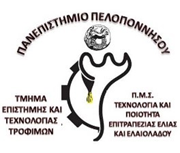 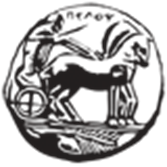 ΠΑΝΕΠΙΣΤΗΜΙΟ ΠΕΛΟΠΟΝΝΗΣΟΥΣΧΟΛΗ ΓΕΩΠΟΝΙΑΣ ΚΑΙ ΤΡΟΦΙΜΩΝΤΜΗΜΑ ΕΠΙΣΤΗΜΗΣ ΚΑΙ ΤΕΧΝΟΛΟΓΙΑΣ ΤΡΟΦΙΜΩΝΠΡΟΓΡΑΜΜΑ ΜΕΤΑΠΤΥΧΙΑΚΩΝ ΣΠΟΥΔΩΝ«Τεχνολογία και Ποιότητα Επιτραπέζιας Ελιάς και Ελαιολάδου»Οδηγός Συγγραφής Μεταπτυχιακής Διπλωματικής ΕργασίαςΚΑΛΑΜΑΤΑ 2021Μέρος των υποχρεώσεων του μεταπτυχιακού προγράμματος είναι η εκπόνηση της μεταπτυχιακής διπλωματικής εργασίας (ΜΔΕ). Η μεταπτυχιακή διπλωματική εργασία θεωρείται η πιο σημαντική από όλες τις εργασίες που εκπονεί ένας φοιτητής/τρια γιατί διαδραματίζει έναν καθοριστικό ρόλο στην ειδίκευση που θα αποκτήσει σχετικά με το θέμα που θα επιλέξει, στην απόκτηση του πτυχίου του και κυρίως στην τελική βαθμολογία του. Οι διπλωματικές εργασίες που γίνονται σε διαφορετικά μεταπτυχιακά προγράμματα στη χώρα μας αλλά και στο εξωτερικό πρέπει να έχουν – ως προς τον τύπο συγγραφής- την ίδια δομή και να ακολουθούν τα διεθνή πρότυπα (π.χ American Psychological Association - A.P.A. Format) τα οποία να είναι διεθνώς αποδεκτά. Με τον παρόντα οδηγό γίνεται προσπάθεια τυποποίησης της διαδικασίας συγγραφής διατριβών. Παράλληλα, καθοδηγεί και βοηθά τους μεταπτυχιακούς φοιτητές/τριες στην προσπάθεια συγγραφής της ΜΔΕ τους.O οδηγός αυτός περιγράφει με αρκετές λεπτομέρειες τον τρόπο συγγραφής αλλά ενδεχομένως να μην καλύπτει όλα τα πιθανά ερωτήματα των διαφορετικών τύπων έρευνας. Στον οδηγό συμπεριλαμβάνονται γενικοί κανονισμοί, οδηγίες συγγραφής, σημαντικές επισημάνσεις για τη συγγραφή των διατριβών, οδηγίες συγγραφής βιβλιογραφικής και πειραματικής ΜΔΕ, υποδείγματα, παρατηρήσεις και ένας κατάλογο ελέγχου. Συστήνεται συμμόρφωση με τους κανόνες που τίθενται από τον οδηγό και το αποτέλεσμα θα σας βοηθήσει να βελτιώσετε  την ποιότητα  της  δουλειάς  σας. Οι επιβλέποντες των διατριβών είναι υπεύθυνοι να βοηθήσουν σε ό,τι δεν αναφέρεται στον οδηγό.Ειδικότερα ο παρών Οδηγός Συγγραφής Μεταπτυχιακής Διπλωματικής Εργασίας αποτελεί ένα σύντομο οδηγό ορθής πρακτικής για τη συγγραφή βιβλιογραφικών και πειραματικών ακαδημαϊκών εργασιών. Περιλαμβάνει οδηγίες σχετικά με:Την Οργάνωση και Δομή της Μ.Δ.Ε.Τη Μορφοποίηση της Μ.Δ.Ε.Τις Βασικές Αρχές Συγγραφής της Μ.Δ.Ε.Την αποφυγή της ΛογοκλοπήςΤις παραθέσεις των βιβλιογραφικών παραπομπών και αναφορών με βάση το σύστημα APA (American Psychological Association)Εκ μέρους της Συντονιστικής Επιτροπής του Προγράμματος Μεταπτυχιακών Σπουδών «Τεχνολογία και Ποιότητα Επιτραπέζιας Ελιάς και Ελαιόλαδου»/«Master of Science (M.Sc.) in Technology and Quality of Table Olives and Olive Oil» σας ευχόμαστε καλή επιτυχία στις προσπάθειές σας.Η  Συντονιστική Επιτροπή του Προγράμματος Μεταπτυχιακών Σπουδών «Τεχνολογία και Ποιότητα Επιτραπέζιας Ελιάς και Ελαιολάδου»:Δρ. Καπόλος Ιωάννης, ΚαθηγητήςΔρ. Σπηλιόπουλος Ιωακείμ, Αναπληρωτής ΚαθηγητήςΔρ. Παπαδημητρίου Κωνσταντίνος, Επίκουρος ΚαθηγητήςΔρ. Φαρμάκης Λάμπρος, Επίκουρος ΚαθηγητήςΔρ. Ρεκούμη Κωνσταντίνα, Λέκτορας ΕφαρμογώνΒασικές αρχές για τη συγγραφή της Μ.Δ.Ε.Το θέμα πρέπει να προσεγγίζεται με σαφήνεια, οι απόψεις και η επιχειρηματολογία που παρατίθενται να τεκμηριώνονται και η χρησιμοποιούμενη βιβλιογραφία να αντιμετωπίζεται με κριτικό / συνθετικό πνεύμα.Κάθε εργασία πρέπει να φέρει το προσωπικό αποτύπωμα του συγγραφέα της. Αν η εργασία δεν έχει καθόλου προσωπικό στυλ ή δεν περιέχει καμία άποψη ή κριτική, ή αποτελεί συρραφή διαφορετικών «υφών» γραφής, τότε δεν υπάρχει προσωπικό «αποτύπωμα» στο έργο, γεγονός που μειώνει στο ελάχιστο την αξία του.Ιδιαίτερη προσοχή πρέπει να δίνεται στη γλώσσα που χρησιμοποιείται. Συγκεκριμένα, πρέπει να αποφεύγονται εκφράσεις που παραπέμπουν σε «ταμπέλες» ή στερεότυπα Προτιμώνται ουδέτεροι προσδιορισμοί. Επίσης θα πρέπει να αποφεύγονται όροι της καθαρεύουσας, καθώς και η χρήση λέξεων της καθομιλουμένης (αργκό).Το ύφος δεν θα πρέπει να είναι εξεζητημένο. Η γραφή θα πρέπει να είναι σαφής.Ο λόγος μιας επιστημονικής εργασίας δεν πρέπει να είναι δογματικός αλλά αποδεικτικός και πάντα να στηρίζεται σε επιχειρήματα.Σε µία ακαδημαϊκή εργασία δεν είναι επιτρεπτό να γράφουμε σε πρώτο ενικό πρόσωπο. Χρησιμοποιούμε τρίτο πληθυντικό ή παθητική  φωνή.  Π.χ.:  «Στην  εργασία  αυτή επιχειρήσαμε » ή «Στην εργασία αυτή επιχειρείται…».Την πρώτη φορά που θα χρησιμοποιηθεί μια συντόμευση θα πρέπει να εξηγηθεί τι σημαίνει (τόσο στην περίληψη, όσο και στο υπόλοιπο κείμενο).Εντός του κειμένου χρησιμοποιούνται πάντοτε αραβικά σύμβολα για αριθμούς μεγαλύτερους από το 9, ενώ οι μικρότεροι αριθμοί παραθέτονται ολογράφως. Νούμερα μικρότερα του 10 γράφονται αριθμητικά όταν: α) εμφανίζονται σε μια σειρά (όπως 3, 8, 11, και 17), β) δηλώνουν αριθμούς σελίδων και ημερομηνίες, γ) συγκρίνονται με διψήφιους αριθμούς που χρησιμοποιήθηκαν στην ίδια παράγραφο, δ) εκφράζουν βαθμολογία ή ποσοστά, και ε) προηγούνται μιας μονάδας μέτρησης (όπως 3 μέτρα, 2 μέρες, μια κλίμακα 7 σημείων). Αριθμητικά γράφονται πάντα όλοι οι αριθμοί όταν βρίσκονται στην αρχή της πρότασης.Ο συλλαβισμός με διαχωρισμό των λέξεων (-) στο τέλος των γραμμών θα πρέπει να είναι απενεργοποιημένος.Όταν γίνεται αναφορά σε δεδομένα ή σε πειράματα χρησιμοποιείται πάντα ο αόριστος χρόνος. Αυτός ο χρόνος χρησιμοποιείται είτε γίνεται αναφορά σε πρόσφατα δεδομένα είτε για δεδομένα που συνέλεξε ένας πειραματιστής εδώ και πολλά χρόνια. Όμως, όταν γίνεται αναφορά σε νόμους ή υποθέσεις, καθώς και στα συμπεράσματα της έρευνας, χρησιμοποιείται ο ενεστώτας. Έτσι, στην Εισαγωγή και τη Μέθοδο χρησιμοποιείται ο αόριστος και ο παρακείμενος χρόνος, στα Αποτελέσματα ο αόριστος και στη Συζήτηση ο ενεστώτας. Τέλος, στην Περίληψη χρησιμοποιείται ο αντίστοιχος χρόνος με το τμήμα της έκθεσης στο οποίο γίνεται αναφορά.Οι βιβλιογραφικές πηγές που χρησιμοποιούνται είναι απαραίτητο να καταγράφονται ως βιβλιογραφικές παραπομπές, ανεξάρτητα από το αν οι απόψεις των άλλων παρατίθενται αυτούσιες ή όχι. Η μη χρήση τους αποτελεί λογοκλοπή.Μορφοποίηση της Μ.Δ.Ε.Μέγεθος της Μ.Δ.Ε.Το μέγεθος της μεταπτυχιακής διατριβής εναπόκειται στην κρίση του μεταπτυχιακού φοιτητή και σχετίζεται με τις απαιτήσεις και τις ιδιαιτερότητες του θέματος. Αξιολογείται περισσότερο η επιστημονική πληρότητα της εργασίας παρά το μέγεθός της καθαυτό. Ενδείκνυται το μέγεθος να μην ξεπερνά τις 150 σελίδες χωρίς αυτό να αποτελεί απόλυτο περιοριστικό κριτήριο. Εναλλακτικά, το κείμενο της μεταπτυχιακής διατριβής δεν θα πρέπει κανονικά να υπερβαίνει τις 50.000 λέξεις συμπεριλαμβανόμενων των πηγών, της βιβλιογραφίας, των πινάκων και διαγραμμάτων κλπ.Στα παραπάνω όρια δεν περιλαμβάνονται το Εξώφυλλο, η Περίληψη, τα Περιεχόμενα και τα Παραρτήματα.Η τελική εγκεκριμένη Μ.Δ.Ε. παραδίδεται στην Γραμματεία του ΠΜΣ σε ένα (1) εκτυπωμένο και βιβλιοδετημένο αντίτυπο και σε ηλεκτρονική αρχείο (pdf) σε δύο (2) αντίγραφα ψηφιακού μέσου (CD ή DVD) εντός φακέλου όπου αναγράφονται ο συγγραφέας, ο Α.Μ., ο τίτλος και η ημερομηνία εκπόνησης της εργασίας.Τέλος, για την ολοκλήρωση των ακαδημαϊκών υποχρεώσεων και την λήψη του τίτλου σπουδών, είναι υποχρεωτική η ανάρτηση (αυτοαπόθεση)  από τον μεταπτυχιακό φοιτητή της διπλωματικής εργασίας, εφόσον αυτή βαθμολογηθεί και εξεταστεί επιτυχώς, στο Ιδρυματικό Αποθετήριο (ΑΜΗΤΟΣ) του Πανεπιστημίου Πελοποννήσου, σύμφωνα με την προβλεπόμενη διαδικασία.Τρόπος Γραφής της Μ.Δ.Ε.Σελίδα Χαρτιού: Λευκή Α4. Η γραφή γίνεται στη μία όψη της σελίδαςΓραμματοσειρά: Times New RomanΜέγεθος γραμματοσειράς: 12 ptΜέγεθος γραμματοσειράς υποσημειώσεων: 10 ptΠεριθώρια: αριστερά 3,17 εκ. και επάνω, κάτω, δεξιά 2,50 εκ.Διάστιχο (διάστημα γραμμών) : 1,5Στοίχιση κειμένου: Πλήρης (justification)Αρίθμηση σελίδων: Οι αριθμοί των σελίδων να βρίσκονται στο κάτω μέρος της σελίδας και στο κέντρο και η αρίθμηση να γίνεται:για μεν τις προκαταρκτικές σελίδες με λατινική αρίθμηση (i, ii, iii, iv…), όπου το εξώφυλλο δεν έχει αρίθμησηγια τις κανονικές σελίδες (από την εισαγωγή και μετά) με αραβικούς αριθμούς (1, 2, 3, 4…)για τα παραρτήματα με τη μορφή πχ Ι-3, ΙΙ-2Παράγραφοι: Θα ξεκινούν πάντα μετά από ένα διάστημα tab η 1,5 εκ. .). Εξαίρεση αποτελεί επίσης η Περίληψη, το κείμενο της οποίας γράφεται χωρίς εσοχές.Επικεφαλίδες:Κεφάλαιο: ΚΕΦΑΛΑΙΑ κεντραρισμένα και bold μέγεθος 16 (1)Κύριες επικεφαλίδες: Μικρά και bold, μέγεθος 14, αριστερή στοίχιση (1.1)Δευτερεύουσες υπο-επικεφαλίδες: Μικρά και bold, μέγεθος 13, αριστερή στοίχιση (1.1.1)Τρίτες υπο-επικεφαλίδες: Μικρά, italics και bold, μέγεθος 12, αριστερή στοίχιση (1.1.1.1)Δε χρησιμοποιούνται μαύρα γράμματα ή υπογράμμιση ή άλλες ειδικές μορφοποιήσεις παρά μόνο πλάγια γράμματα. Σε εξαιρετικές περιπτώσεις μπορούν να χρησιμοποιηθούν πλάγια γράμματα για έμφαση, αλλά η χρήση τους θα πρέπει να γίνεται με φειδώ και μόνον εφόσον με τον τρόπο αυτό τονίζεται ένα σημαντικό και αναπάντεχο αποτέλεσμα, που χωρίς τη χρήση πλαγίων γραμμάτων δεν θα γινόταν αντιληπτό.Μετά από τα σημεία στίξεως ακολουθεί ένα κενό διάστημα, εκτός από τις περιπτώσεις των συντομογραφιών (π.χ., κ.ο.κ., Σ.Κ.Λ.Ε., Κ.Ε.Α., Σ.Ε.Ψ., κ.λπ.).Οργάνωση και Δομή της Μ.Δ.Ε.Βιβλιογραφική Μ.Δ.Ε.Η βιβλιογραφική εργασία αποτελεί μια συστηματική και κριτική συζήτηση της υπάρχουσας γνώσης γύρω από ένα θέμα. Στην τελική της μορφή, η βιβλιογραφική εργασία έχει σκοπό να παρουσιάσει στον αναγνώστη, με δομημένο τρόπο, την οργάνωση του υπό διερεύνηση θέματος, και συγκεκριμένα:Τα γενικά χαρακτηριστικά του υπό διερεύνηση θέματος Τις κρίσιμες εργασίες σε κάθε περιοχή του θέματοςΤις επιμέρους διαστάσεις ή υποπεριοχές έρευνας σχετικά με το θέμα Τα ερευνητικά ερωτήματα τα οποία αναζητούν ακόμη απάντησηΤα κυριότερα ερευνητικά συμπεράσματα (ομοιότητες, διαφορές, ελλείψεις, αμφιλεγόμενα σημεία)Έχει την ακόλουθη δομή:Σελίδα τίτλουΣελίδα πνευματικών δικαιωμάτωνΣελίδα αφιερώσεων (προαιρετικά)Σελίδα ευχαριστιών (προαιρετικά)Περίληψη στην Ελληνική Γλώσσα Περίληψη στην Αγγλική Γλώσσα (βλέπε υπόμνημα σελίδας)Περιεχόμενα, με καταγραφή της αρίθμησης των αντίστοιχων σελίδωνΚατάλογος Πινάκων, με τους σχετικούς τίτλους και καταγραφή της αρίθμησης των αντίστοιχων σελίδωνΚατάλογος Σχημάτων, με τίτλους και σελίδα παραπομπώνΚατάλογος Εικόνων, με τίτλους και σελίδα παραπομπώνΚατάλογος Συντομογραφιών & Κατάλογος ΣυμβόλωνΕισαγωγήΚυρίως σώμα ή ανάπτυξη του θέματοςΣυζήτηση - ΣυμπεράσματαΒιβλιογραφίαΠαραρτήματα (αν υπάρχουν, π.χ. το ερωτηματολόγιοΕισαγωγήΣτην εισαγωγή τίθεται το πλαίσιο στο οποίο εντάσσεται η εργασία, αναλύεται το θέμα της εργασίας, αναφέρονται οι λόγοι σημαντικότητάς της και τονίζονται οι διαφορές της σε σχέση µε άλλες παρεμφερείς εργασίες. Καταγράφονται επίσης, ο σκοπός και οι στόχοι της και διατυπώνονται τα βιβλιογραφικά ερωτήματα τα οποία θα πρέπει να απαντηθούν στο κυρίως σώμα της εργασίας. Στο τέλος της ενότητας αναφέρεται σύντομα ο τρόπος διάρθρωσης της εργασίας.Κυρίως Σώμα (Ανάπτυξη του θέματος)Στο κυρίως σώμα της εργασίας αναπτύσσεται το θέμα σε επιμέρους κεφάλαια, ο αριθμός και η δομή των οποίων εξαρτάται από το αντικείμενο της εργασίας. Επισημαίνεται ότι τα κεφάλαια αυτά θα πρέπει να έχουν αναλογική κατανομή μεταξύ τους. Στην αρχή καταγράφονται οι ορισμοί των εννοιών που θα χρησιμοποιηθούν στην εργασία, ώστε να ενημερώνεται ο αναγνώστης για τον κάθε όρο που χρησιμοποιεί ο συγγραφέας.Περιλαμβάνει ανασκόπηση της βιβλιογραφίας που στοχεύει στην αναφορά, κριτική επεξεργασία και συνθετική θεώρηση των διαθέσιμων θεωρητικών και ερευνητικών δεδομένων που αφορούν στο θέμα της μεταπτυχιακής. Ουσιαστικά, ο συγγραφέας μέσα από την υφιστάμενη βιβλιογραφία αναζητά και καταγράφει τα ερευνητικά αποτελέσματα των συναφών µε την εργασία του ερευνών, αναδεικνύοντας τα κοινά τους σημεία, τις διαφορές τους και τα βασικά τους συμπεράσματα. Η αντιγραφή και επικόλληση διαφορετικών τμημάτων της υφιστάμενης βιβλιογραφίας στην πτυχιακή εργασία ΧΩΡΙΣ κριτική αξιολόγηση, σύνθεση και ανάδειξη του προσωπικού ύφους και των διαμορφούμενων απόψεων του συγγραφέα συνιστά κακή πρακτική η οποία δεν είναι αποδεκτή ακόμη και αν γίνεται αναφορά στις πηγές.Συζήτηση – ΣυμπεράσματαΣτο κεφάλαιο αυτό παρουσιάζονται τα βασικά σημεία και τα συμπεράσματα που προκύπτουν από τα αποτελέσματα των κεφαλαίων του κυρίως σώματος της εργασίας και συνοψίζονται οι απαντήσεις στα βιβλιογραφικά ερωτήματα που τέθηκαν στην εισαγωγή. Μπορούν επίσης να διατυπωθούν προτάσεις για ενδεχόμενες μελλοντικές εργασίες και συμπληρωματικές έρευνες σε σχέση με το συγκεκριμένο θέμα που αναπτύχθηκε.Πειραματική Μ.Δ.Ε.Έχει την ακόλουθη δομή:Σελίδα τίτλουΣελίδα πνευματικών δικαιωμάτωνΣελίδα αφιερώσεων (προαιρετικά)Σελίδα ευχαριστιών (προαιρετικά)Περίληψη στην Ελληνική Γλώσσα Περίληψη στην Αγγλική Γλώσσα (βλέπε υπόμνημα σελίδας)Περιεχόμενα, με καταγραφή της αρίθμησης των αντίστοιχων σελίδωνΚατάλογος Πινάκων, με τους σχετικούς τίτλους και καταγραφή της αρίθμησης των αντίστοιχων σελίδωνΚατάλογος Σχημάτων, με τίτλους και σελίδα παραπομπώνΚατάλογος Εικόνων, με τίτλους και σελίδα παραπομπώνΚατάλογος Συντομογραφιών & Κατάλογος ΣυμβόλωνΕισαγωγήΒιβλιογραφική ΑνασκόπησηΥλικά και ΜέθοδοιΑποτελέσματαΣυζήτησηΣυμπεράσματαΒιβλιογραφίαΠαραρτήματαΕισαγωγήΟ κύριος σκοπός της εισαγωγής είναι να θέσει το πρόβλημα που αξίζει να μελετηθεί. Επίσης πρέπει να παρέχει μια ιδέα των στόχων και της ερευνητικής προσέγγισης. Οι ειδικοί σκοποί μπορούν να αναφερθούν στην εισαγωγή, όμως μπορούν να αναφερθούν και αργότερα κατά την αναφορά των στόχων και επιδιώξεων του αναληφθέντος έργου καθώς και των κενών που θα καλύψει. Το εισαγωγικό κεφάλαιο συχνά περιλαμβάνει μια περίληψη της οργάνωσης της Μεταπτυχιακής Διπλωματικής Εργασίας, συμπεριλαμβανομένων του γενικού περιεχομένου των ειδικών κεφαλαίων και των παραρτημάτωνΒιβλιογραφική ΑνασκόπησηΤο τμήμα της βασικής γνώσης (υπόβαθρο) και ανασκόπησης της βιβλιογραφίας πρέπει να παρέχει επαρκείς θεμελιώδεις βασικές πληροφορίες σχετικά με το θέμα για να υποστηρίξει τους στόχους, την υπόθεση (ή ερευνητικά ερωτήματα) και τις μεθόδους, και αποτελεί ανασκόπηση της σχετικής βιβλιογραφίας που σχετίζεται με το συγκεκριμένο πρόβλημα / υπόθεση που αντιμετωπίζεται. Μερικά από τα ερωτήματα που τίθενται στη βιβλιογραφική ανασκόπηση μπορεί να είναι:ποιες είναι οι θεμελιώδεις επιστημονικές αρχές, που σχετίζονται με την συγκεκριμένη έρευνα (σκοπός - πεδίο εφαρμογής)ποιο μέρος του εν λόγω ερευνητικού έργου έχει διερευνηθεί από πριν και πώς αυτό το ερευνητικό έργο σχετίζεται με αυτό που έγινε από άλλουςποιες πηγές δεδομένων χρησιμοποιούνται στην εν λόγω εργασία ή έχουν χρησιμοποιήσει άλλοι ερευνητές κατά την ανάπτυξη και διατύπωση των γενικών εξηγήσεων για διαφορές που παρατηρούνται σε μια συμπεριφορά ή φαινόμενο σε μια άποψη που διατυπώνεται στη παρούσα διατριβή κ.λπ.Η βιβλιογραφική ανασκόπηση δεν πρέπει να περιορίζεται μόνο στα παραπάνω ερωτήματα. Από το μεταπτυχιακό φοιτητή απαιτείται και αναμένεται ευφυΐα και δημιουργικότητα.Υλικά και ΜέθοδοιΣτο κεφάλαιο αυτό θα καταγραφούν όλα τα υλικά που χρησιμοποιήθηκαν και ο τρόπος προμήθειας αυτών. Επίσης θα καταγραφούν και δικαιολογηθούν οι τρόποι δειγματοληψίας, ο χειρισμός και ο αριθμός των δειγμάτων. Περαιτέρω θα καταγραφούν όλες οι μέθοδοι που χρησιμοποιήθηκαν. Εκτός από την περιγραφή των μεθόδων, στην ενότητα αυτή θα πρέπει να παρέχονται οι ειδικοί στόχοι και μια επισκόπηση της προσέγγισης σας και τούτο εφ’ όσον δεν έχουν ήδη παρουσιασθεί στο εισαγωγικό κεφάλαιο. Εδώ μπορεί να υπάρξουν διαφοροποιήσεις μεταξύ των διατριβών. Μερικές φορές βασική γνώση και κριτική ανασκόπηση είναι πραγματικά απαραίτητα για να δικαιολογηθούν και τεκμηριωθούν οι συγκεκριμένοι στόχοι και η προσέγγιση που γίνεται.ΑποτελέσματαΣυνήθως στο κεφάλαιο αυτό αναφέρονται τα παρακάτω:Περιγραφικά στατιστικά των μεταβλητώνΠώς μετρήθηκε/αν αξιολογήθηκε/αν η/οι υπόθεση/ειςΠεριγράφεται ένα αποτέλεσμα για την κάθε υπόθεσηΠεριγραφή των στατιστικών αναλύσεων για κάθε μία από τις μηδενικές υποθέσειςΠαρουσίαση των στατιστικών αποτελεσμάτωνΌταν περιλαμβάνονται πίνακες, η λέξη πίνακας πρέπει να είναι στοιχισμένος αριστερά και Πίνακας 1, και στη συνέχεια ο τίτλος του πίνακα (όχι όμως τονισμένος). Στα Παραρτήματα υπάρχει υπόδειγμα μορφής πίνακα.Σε κάθε πίνακα θα πρέπει να υπάρχει μια εισαγωγική πρόταση (π.χ. Στον πίνακα 1 παρουσιάζονται τα αποτελέσματα της …. ανάλυσης). Μετά τον πίνακα θα πρέπει να υπάρχει ένα συμπέρασμα που προκύπτει από τη στατιστική ανάλυση (π.χ. Από την ανάλυση …. φάνηκε ότι υπήρχε (ή δεν υπήρχε) στατιστικά σημαντική (F(5,150)= 5.75, p>.05) διαφορά.. ή σχέση μεταξύ …Όταν υπάρχουν Γραφήματα, να υπάρχει υπότιτλος κάτω από το γράφημα στοιχισμένος αριστερά όπου να αναγράφεται η λέξη Γράφημα με τονισμένα γράμματα, να ακολουθεί ο αριθμός του γραφήματος και τελεία. Στη συνέχεια σημειώνεται ο τίτλος που επεξηγεί το γράφημα.. Στα Παραρτήματα υπάρχει υπόδειγμα μορφής του γραφήματος.Σε κάθε γράφημα θα πρέπει να υπάρχει μια εισαγωγική πρόταση (π.χ. «Στο γράφημα 1 φαίνονται οι μέσοι όροι ή τα ποσοστά των ομάδων» κλπ).Οι Εικόνες σημειώνονται όπως τα γραφήματα.Οι πίνακες και τα γραφήματα θα πρέπει να συμπληρώνουν την πληροφορία που δίνεται στο κείμενο και να δίνουν μια πιο κατανοητή εικόνα των αποτελεσμάτων. Είναι κουραστικό όμως όταν οι πληροφορίες που δίνονται είναι επαναλαμβανόμενες στο κείμενο.ΣυζήτησηΣε αυτό το κεφάλαιο ερμηνεύονται όλα τα αποτελέσματα και γίνεται σύγκριση με τα αντίστοιχα αποτελέσματα άλλων ερευνητών. Δίνεται έμφαση στο θεωρητικό αντίκτυπο των αποτελεσμάτων αλλά και στην εγκυρότητα των συμπερασμάτων της διατριβής. Η συζήτηση αρχίζει επαναδιατυπώνοντας το σκοπό της έρευνας και την /τις ερευνητική /κές υπόθεση/σεις γράφοντας συγχρόνως μια ξεκάθαρη δήλωση αν τα αποτελέσματα στηρίζουν ή όχι τις αρχικές υποθέσεις της εργασίας. Περιγράφονται πώς τα δεδομένα υποστηρίζουν την/τις απάντηση /σεις στην ερευνητική /κές ερώτηση /σεις.Αποφεύγονται οι αριθμοί και σύνθετοι στατιστικοί όροι. Μπορεί να περιγράφονται τα αποτελέσματα περιφραστικά (π.χ. μεγαλύτερο, περισσότερο, είχαν σχέση, προέβλεπαν, είχαν διαφορά κλπ).Θα πρέπει να γίνεται σύγκριση με αποτελέσματα άλλων ερευνητών που εξέτασαν τις ίδιες μεταβλητές ή στις ίδιες συνθήκες κλπ. Γίνεται κριτική των αποτελεσμάτων της εργασίας είτε συμφωνούν, είτε διαφωνούν (προσπαθώντας να εξηγηθεί το γιατί και στις δύο περιπτώσεις).Τυχόν ομοιότητες ή διαφορές μεταξύ των αποτελεσμάτων και άλλων ερευνών και η προσπάθεια ερμηνείας τους είναι η συνεισφορά στην επιστημονική γνώση. Καταδεικνύεται τι είναι νέο και σημαντικό συγκρίνοντας τα ευρήματά της εργασίας με αυτά άλλων ερευνητών. Παρουσιάζονται τα δυνατά σημεία και οι περιορισμούς της μελέτης (με βάση τη μεθοδολογία που ακολουθήθηκε). Τελειώνοντας παρουσιάζεται μια ξεκάθαρη δήλωση των αποτελεσμάτων που θα βασίζονται στις απαντήσεις της /των ερευνητικής /κών υπόθεσης /σεων της εργασίας. Πιθανά να υπάρχει και ένα κεφάλαιο γενικής συζήτησης που ανακεφαλαιώνει τα πορίσματα της συζήτησης.ΣυμπεράσματαΣτο κεφάλαιο αυτό θα πρέπει να αναφέρονται συνοπτικά τα συμπεράσματα που προκύπτουν από την έρευνα και αφορούν την κάθε υπόθεση. Είναι ουσιαστικά ξεκάθαρες δηλώσεις που παρουσιάζουν το συμπέρασμα που προκύπτει από την κάθε υπόθεση.Στο κεφάλαιο αυτό πρέπει να συμπεριληφθούν και τα δύο υποκεφάλαια όπως:Προτάσεις που προκύπτουν από την έρευναΘα πρέπει να συμπεριλαμβάνει ένα υποκεφάλαιο που θα διατυπώνει προτάσεις που προκύπτουν από την έρευνα για πρακτική εφαρμογή. Προσοχή να παρουσιάζονται αυτές που προκύπτουν από τη συγκεκριμένη έρευνα και αποτελέσματά της . Μην γίνεται γενίκευση.Προτάσεις για μελλοντικές έρευνεςΘα πρέπει να συμπεριλαμβάνει ένα υποκεφάλαιο που θα διατυπώνει προτάσεις που προκύπτουν από την έρευνα για μελλοντικές έρευνες και ερευνητικές κατευθύνσεις για άλλους ερευνητές που έτσι θα μπορούν να συνεχίσουν την συγκεκριμένη έρευνα.Κοινές σελίδες Βιβλιογραφικής και Πειραματικής Μ.Δ.Ε.Σελίδα τίτλουΤο εξώφυλλο (σελίδες τίτλου) μιας εργασίας περιλαμβάνει τα ουσιαστικά εκείνα στοιχεία που θα δώσουν στον αναγνώστη τη δυνατότητα να μάθει την ταυτότητα της εργασίαςΒλέπε υπόδειγμα.Σελίδα πνευματικών δικαιωμάτωνΒλέπε υπόδειγμα.Σελίδα αφιερώσεων (προαιρετικά)Γράφεται περίπου στο μέσω της σελίδας με δεξιά στοίχισηΣελίδα ευχαριστιών (προαιρετικά)Οι χαρακτηρισμοί των ευχαριστιών θα πρέπει να διακρίνονται για την απλότητα, σεμνότητα, ευγένεια, εγκράτεια και συντομία τους.Περίληψη στην Ελληνική και Αγγλική ΓλώσσαΚάθε αντίγραφο της Μεταπτυχιακής Διπλωματικής Εργασίας πρέπει να περιέχει μία περίληψη στα ελληνικά και μία στα αγγλικά (ανεξαρτήτως γλώσσας συγγραφής).Στόχος της περίληψης είναι να παρουσιάσει συνοπτικά το περιεχόμενο της πτυχιακής εργασίας. Θα πρέπει να είναι ακριβής, ανεξάρτητη, περιεκτική, συγκεκριμένη και κατανοητή, και να απεικονίζει τον στόχο και το περιεχόμενο της εργασίας. Το περιεχόμενό της είναι ουσιαστικά μια περίοδος για καθένα από τα κύρια μέρη της εργασίας. Η περίληψη δεν θα πρέπει να υπερβαίνει τις 300 λέξεις. Η περίληψη πρέπει να είναι γραμμένη όλη σε μία μόνο παράγραφο. Τέλος, θα πρέπει να υπάρχουν στο κάτω μέρος οι λέξεις κλειδιά (το ανώτερο 5 λέξεις). Η λέξη «ΠΕΡΙΛΗΨΗ» πρέπει να τοποθετείται κεντρικά σε απόσταση πέντε (5) εκατοστών κάτω από την κορυφή της σελίδας.Από κάτω ακολουθεί το όνομά σας και ο τίτλος της μεταπτυχιακής διπλωματικής εργασίας.Μέσα σε παρενθέσεις, στο κέντρο κάτω από τον τίτλο, τυπώστε τη φράση (Με την επίβλεψη του/της…………..) και συμπεριλάβετε το όνομα του επιβλέποντος /πουσας Καθηγητή/τριας σας με τη βαθμίδα του.(Βλέπε υπόδειγμα).Πίνακας περιεχομένωνΗ δομή των περιεχομένων πρέπει να έχει τη μορφή του υποδείγματος.Πρέπει να περιέχει όλα τα τμήματα της Μ.Δ.Ε. σας, με εξαίρεση τις προκαταρτικές σελίδες [σελίδα τίτλου, αφιέρωση (αν υπάρχει), σελίδα ευχαριστιών].Περιλαμβάνει τις ενότητες και τις υποενότητες της πτυχιακής εργασίας με την αριθμημένη σελίδα έναρξής τους.Οι τίτλοι που αναγράφονται στα περιεχόμενα πρέπει να είναι οι ίδιοι με αυτούς του κεφαλαίων και υποκεφαλαίων μέσα στην εργασία.Κατάλογος ΠινάκωνΗ επικεφαλίδα για τον κατάλογο των πινάκων θα πρέπει να βρίσκεται σε 2,5 εκατοστά απόσταση από την κορυφή της σελίδας και να είναι τοποθετημένη στο κέντρο και γραμμένη με κεφαλαία «ΚΑΤΑΛΟΓΟΣ ΠΙΝΑΚΩΝ». Μία κενή γραμμή θα πρέπει να μεσολαβεί μεταξύ της επικεφαλίδας και του πρώτου τίτλου. Μεταξύ των τίτλων το διάστημα πρέπει να είναι ενάμιση.Βλέπε το υπόδειγμα του Καταλόγου ΠινάκωνΚατάλογος ΣχημάτωνΗ επικεφαλίδα για τον κατάλογο των σχημάτων θα πρέπει να φαίνεται 2,5 εκατοστά κάτω από την κορυφή της σελίδας, τοποθετημένη στο κέντρο και γραμμένη με κεφαλαία (ΚΑΤΑΛΟΓΟΣ ΣΧΗΜΑΤΩΝ) και τονισμένα γράμματα.Βλέπε το υπόδειγμα του Καταλόγου Σχημάτων.Κατάλογος ΕικόνωνΗ επικεφαλίδα για τον κατάλογο των εικόνων θα πρέπει να φαίνεται 2,5 εκατοστά κάτω από την κορυφή της σελίδας, τοποθετημένη στο κέντρο και γραμμένη με κεφαλαία (ΚΑΤΑΛΟΓΟΣ ΕΙΚΟΝΩΝ) και τονισμένα γράμματα.Βλέπε το υπόδειγμα του Καταλόγου εικόνων.Κατάλογος Συντομογραφιών και Κατάλογος ΣυμβόλωνΕάν χρησιμοποιείτε πολλές συντομογραφίες, θα πρέπει να έχετε και έναν αντίστοιχο κατάλογο με τους ακριβείς ορισμούς. Η επικεφαλίδα για τον κατάλογο συντομογραφιών θα πρέπει να φαίνεται 2,5 εκατοστά κάτω από την κορυφή της σελίδας, τοποθετημένη στο κέντρο και γραμμένη με κεφαλαία (ΚΑΤΑΛΟΓΟΣ ΣΥΝΤΟΜΟΓΡΑΦΙΩΝ) και τονισμένα γράμματα. Βλέπε το υπόδειγμα του Καταλόγου Συντομογραφιών.Βιβλιογραφία – Βιβλιογραφικές Παραθέσεις και ΑναφορέςΣτον πίνακα της βιβλιογραφίας (βιβλιογραφικών αναφορών) δίνονται τα πλήρη στοιχεία κάθε πηγής που χρησιμοποιήθηκε στην εργασία και στην οποία γίνεται παραπομπή εντός του κειμένου. Στη βιβλιογραφία καταγράφονται µόνο και αποκλειστικά οι πηγές που χρησιμοποιήθηκαν στο κείμενο μέσα από τις παραπομπές και ΟΧΙ το σύνολο των πηγών τις οποίες συμβουλεύτηκε ο συγγραφέας αλλά στις οποίες δεν έγινε σχετική παραπομπή μέσα στο κείμενο. Οι βιβλιογραφικές αναφορές παρουσιάζονται κατά αλφαβητική σειρά σύμφωνα με το επώνυμο του συγγραφέα (οδηγίες για τον τρόπο παρουσίασης βλ. παρακάτω σχετικά παραδείγματα). Η σωστή χρήση και γραφή της βιβλιογραφίας προσδίδει κύρος σε ένα επιστημονικό κείμενο και αποτελεί προϋπόθεση για να χαρακτηριστεί ως «επιστημονικό».Βιβλιογραφικές παραπομπές μέσα στο κείμενοΌταν χρησιμοποιείται κάποια βιβλιογραφική πηγή μέσα στο κείμενο, αναφέρεται το επώνυμο του συγγραφέα και η χρονολογία δημοσίευσής του έργου του, ως εξής:.Σύμφωνα με τον Fedeli (1980)............ ήΟι τοκοφερόλες του ελαιολάδου………. (Fedeli, 1980).Όταν χρησιμοποιούνται αυτολεξεί κάποιες λέξεις ή ένα απόσπασμα από μια πηγή, τότε αναφέρεται, εκτός από το επώνυμο του συγγραφέα και τη χρονολογία, και η σελίδα του συγγράμματος από την οποία αντλήθηκε το απόσπασμα:Όπως χαρακτηριστικά σημειώνει ο Lewis (2001:45) «Η επιδερμίδα σε περιοχές που υπόκεινται σε συνεχή τριβή και……».Όταν οι συγγραφείς είναι δύο, τότε παρατίθενται τα ονόματα και των δύο μέσα στο κείμενο ως εξής:Οι Botterill και Daughjerg (2011) υποστηρίζουν (ανφέρουν) ότι…… ήΣύμφωνα με προηγούμενες έρευνες (Botterill και  Daughjerg, 2011)…………..Εάν οι συγγραφείς είναι περισσότεροι από δύο γράφεται το επώνυμο του πρώτου συγγραφέα και η συντομογραφία "κ.ά." ή "et al." και το έτος δημοσίευσης ως εξής:(Wang et al., 2014) ήΟι Wang et al. (2014) αναφέρουν …………..Όταν υπάρχουν πολλές αναφορές μέσα στην ίδια παρένθεση γράφονται αλφαβητικά με βάση το επώνυμο του πρώτου συγγραφέα ως εξής:(Bindi et al., 1996; Holland and Smit, 2010; Schultz, 2010) ή (Γεωργίου, 1989,  Χριστόπουλος, 1990)Κάθε φορά που αναφέρεται κάτι από δευτερογενή πηγή, η παραπομπή σημειώνεται ως εξής: (Panagou, όπως αναφέρεται στο Κυριτσάκης, 2007) ενώ στις Βιβλιογραφικές αναφορές γίνεται αναφορά μόνο στην πηγή από την πρωτογενή πηγή.Βιβλιογραφία - Βιβλιογραφικές ΑναφορέςΣτην Ενότητα αυτή καταγράφονται, σύμφωνα με το σύστημα παράθεσης της APA (http://eeyem.eap.gr/sites/default/files/ara_ver2.pdf ), όλες οι αναφορές που υπάρχουν στο κείμενο, οι οποίες παρουσιάζονται με αλφαβητική σειρά σύμφωνα με το επώνυμο του συγγραφέα.Οι δημοσιεύσεις είναι διαφόρων ειδών (βιβλία, άρθρα, κεφάλαια σε επιμελημένους τόμους, ηλεκτρονικές δημοσιεύσεις κ.λπ.) και ακολουθείται ιδιαίτερος τρόπος μορφοποίησης για την καθεμία.Το διάστημα μεταξύ των γραμμών είναι 1,5, όπως και στην υπόλοιπη εργασία. Η πρώτη γραμμή δεν έχει εσοχή, ενώ οι υπόλοιπες έχουν εσοχή 1 εκατοστού.Βιβλία σε έντυπη μορφή με ένα συγγραφέαΕπίθετο, Α. (Έτος). Τίτλος Βιβλίου. Τόπος Έκδοσης: Εκδότης.Farid, M.M. (2009). Mathematical Modeling of Food Processing. Taylor and Francis.Κυριτσάκης, Α.Κ. (2007). Ελαιόλαδο. Θεσσαλονίκη: CCITY PUBLISH.Βιβλίο με δύο ή περισσότερους συγγραφείςΕπίθετο, Α. & Επίθετο, Β. (Έτος). Τίτλος Βιβλίου. Τόπος Έκδοσης: Εκδότης.Cengel, Y.A., & Boles, M.A. (1994). Thermodynamics: an engineering approach. London: McGraw Hill.Μουλοπούλου-Καρακίτσου, Κ., Ρηγόπουλος, Δ. & Στρατηγός, Ι. (2001), Καλλυντικά συστατικά και εφαρμογές. Αθήνα: Βήτα.Κεφάλαιο από βιβλίο με επιμέλειαΕπίθετο, Α. (Έτος). Τίτλος Κεφαλαίου. Στο B. Επίθετο (Επιμ.), Τίτλος βιβλίου (σελίδες κεφαλαίου). Τόπος Έκδοσης: Εκδότης.McClements, D. J. (2005a). Emulsion stability. In F. M. Clydesdale (Ed.), Food emulsions: principles, practices, and techniques (pp. 269–339). (2nd Edition). Boca Raton: CRC Press.Cowell, R. D., Sullivan, D. R., & Szuhaj, B. F. (1982). Lecithin and related phospatides. Σε B. Bluestein (Επιμ.), Amphoteric surfactants (σ. 229-264). New York: Marcel Dekker, Inc.Ηλεκτρονικό βιβλίοΕπίθετο, Α. (Έτος). Τίτλος Βιβλίου. Τόπος Έκδοσης: Εκδότης. Ανακτήθηκε ημερομηνία, έτος, από URL ήΕπίθετο, Α. (Έτος). Τίτλος Βιβλίου. Τόπος Έκδοσης: Εκδότης. Doi: 10xxxxxxBasf SE, (2010). Technical Information-Solutol HS 15. Ανακτήθηκε 5/11/15 από: www.pharma-ingredients.basf.com.Volz, B.D. (Ed.). (2000). Junior Genreflecting: A Guide to Good Reads and Series Fiction for Children. Englewood CO: Libraries Unlimited. Doi: 10.1036/0071393724.Δευτερογενής αναφοράΌταν στο κείμενο γίνεται δευτερογενής αναφορά, στην ενότητα της βιβλιογραφίας σημειώνεται μόνο η πρωτογενής πηγή.Άρθρο σε έντυπο περιοδικόXχρησιμοποιούνται πλάγια γράμματα για τον τίτλο του περιοδικού και για τον αριθμό του τεύχους.Επίθετο, Α. (Έτος). Τίτλος άρθρου. Τίτλος περιοδικού, Τόμος έκδοσης του περιοδικού (αριθμός τεύχους), αριθμός σελίδων του άρθρου εντός του περιοδικού.Lam, R. S.H, Nickerson, M. T., (2013): Food proteins: a review on their emulsifying properties using a structure-function approach, Food Chemistry, 141:2, p. 975-984.Mishra, R. K., Soni, G. C. & Mishra, R. P. (2014). A review article: On nanoemulsion. World journal of pharmacy and pharmaceutical sciences, 259, p. 265-269.Άρθρο περιοδικού που εκδίδεται αποκλειστικά σε ηλεκτρονική μορφήΕπίθετο, Α. (Έτος). Τίτλος άρθρου. Τίτλος περιοδικού, Αριθμός ετών έκδοσης του περιοδικού (αριθμός τεύχους για το τρέχον Έτος έκδοσης του περιοδικού, αν υπάρχει), αριθμός σελίδων. Ανακτήθηκε ημερομηνία, από URLΚoulikourdi, Α. (2009). Distance Education for all. Open Education – The Journal for Open and Distance Education and Educational Technology, 5 (1), 1-9. Ανακτήθηκε 10 Απριλίου, 2012, από http://www.openedu.gr/share/magaz_files/papers_pdf/03.pdfΔιδακτορικό και Μεταπτυχιακή ΕργασίαΕπίθετο, Α. (Έτος). Τίτλος διδακτορικού / μεταπτυχιακής εργασίας (Αδημοσίευτη Διδακτορική Διατριβή / Μεταπτυχιακή εργασία). Όνομα Ιδρύματος, Τόπος (Έδρα Ιδρύματος)Ρεκούμη, Κ. Γ. (2011). Μελέτη της επίδρασης διαφόρων παραγόντων που επηρεάζουν την μετασυλλεκτική συμπεριφορά και ποιότητα της μπάμιας (Hibiscus esculentus). Διδακτορική Διατριβή. Γεωπονικό Πανεπιστήμιο Αθηνών, Αθήνα.Πρακτικά συνεδρίων της αλλοδαπής & ημεδαπήςΕπίθετο,  Αρχικό  ονόματος.  (Έτος).  Τίτλος  παρουσίασης.  Πρακτικά τίτλος  συνεδρίου με πλάγια γράμματα. Τόπος: Φορέας διοργάνωσης.ΕπισημάνσειςΣτην περίπτωση που περιλαμβάνονται περισσότερες δημοσιεύσεις του ίδιου συγγραφέα, τοποθετείται πρώτη η πιο πρόσφατη. Επίσης, όταν περιλαμβάνονται αρκετές εργασίες του ίδιου συγγραφέα, προηγούνται αυτές στις οποίες ήταν ο μοναδικός συγγραφέας και ακολουθούν αυτές στις οποίες ήταν ο πρώτος από μια σειρά συγγραφέων. Στην περίπτωση που υπάρχουν περισσότερες από μία δημοσιεύσεις του ίδιου συγγραφέα με το ίδιο έτος δημοσίευσης, διαφοροποιούνται με τη χρήση του α, β, γ, κ.ο.κ., μετά ακριβώς από το έτος δημοσίευσης.Αν δεν υπάρχει συγγραφέας, ο τίτλος μετακινείται στη αρχή και η εγγραφή γίνεται αλφαβητικά σύμφωνα με τον πρώτο σημαντικό όρο του τίτλου.ΠαραρτήματαΤο παράρτημα (εάν υπάρχει) περιλαμβάνει συνοδευτικό, υποστηρικτικό, υλικό (πίνακες, φωτογραφίες, ερωτηματολόγια, στατιστικά στοιχεία, κ.λπ.). Αν τα παραρτήματα είναι περισσότερα του ενός, τοποθετούνται διαδοχικά ως Παράρτημα 1, Παράρτημα 2, κ.λ.π.Πίνακες, διαγράμματα, σχήματα, εικόνεςΟι πίνακες, τα διαγράμματα, τα σχήματα και οι εικόνες τοποθετούνται κεντραρισμένα, (κατά το δυνατό) στο άνω ή κάτω άκρο της σελίδας που βρίσκεται το σημείο της πρώτης αναφοράς τους και δεν πρέπει να είναι μεγαλύτερα από το ½ του μεγέθους της (εκτός εξαιρετικών περιπτώσεων). Οι υπότιτλοι, καθώς και κάθε σχετικό επεξηγηματικό κείμενο, πρέπει να είναι μεγέθους 12 στιγμών, με πλάγια γραφή. Τοποθετούνται ακριβώς από επάνω προκειμένου για πίνακα και ακριβώς από κάτω σε όλες τις άλλες περιπτώσεις. Η αρίθμησή τους πρέπει να είναι συνεχής (χωριστά οι πίνακες από τα υπόλοιπα) και να γίνεται με τα αραβικά σύμβολα 1, 2, κ.λπ. Το κείμενο που ακολουθεί ή προηγείται πρέπει να απέχει μια κενή γραμμή 12 στιγμών.Ο πίνακας σχεδιάζεται σε τρόπο ώστε απαραιτήτως να υπάρχουν 3 οριζόντιες γραμμές, δηλ. μία άνω και μία κάτω από τις επικεφαλίδες των στηλών, που ορίζουν τη γραμμή των επικεφαλίδων και μία τρίτη, στην τελευταία οριζόντια γραμμή του πίνακα. Γενικά, εάν δεν υπάρχει σοβαρός λόγος, πρέπει να αποφεύγεται η αλόγιστη χρήση οριζόντιων και κάθετων γραμμών. Εάν το μέγεθος ενός πίνακα ξεπερνά τη μία σελίδα, πρέπει να επαναλαμβάνεται στην επόμενη σελίδα η γραμμή επικεφαλίδας των τίτλων.Οι εικόνες, τα διαγράμματα και τα σχήματα μπορούν να είναι έγχρωμα, αρκεί να αναπαράγονται ευκρινώς και σε μαυρό-άσπρο. Προς τούτο συνιστάται η διαφοροποίηση των γραμμών να γίνεται και με διαφορετικά σύμβολα ή ετικέτες, ενώ των σχημάτων και με γραμμοσκιασμένες επιφάνειες διαφορετικού τύπουΛογοκλοπήΛογοκλοπή είναι η οικειοποίηση των ιδεών, αντιλήψεων και έργων ενός άλλου συγγραφέα ως δημιούργημα του προσώπου που συγγράφει την εργασία. Η λογοκλοπή είναι μια πράξη η οποία προσβάλλει το δικαίωμα της πνευματικής ιδιοκτησίας.Περιπτώσεις λογοκλοπήςΗ παρουσίαση της δουλειάς κάποιου άλλου ως δική μαςΗ αντιγραφή ιδεών από άλλους χωρίς να αναφέρεται η πηγή από όπου προέρχονταιΗ μη χρήση εισαγωγικών «…» σε φράσεις που παρατίθενται αυτολεξεί και η έλλειψη παραπομπήςΗ χρήση παραπομπών που δεν ισχύουνΗ απλή παραλλαγή των φράσεων (παράφραση) που ανήκουν σε κάποιον άλλον χωρίς να γίνεται αναφορά σε αυτόνΗ κατά λέξη μετάφραση ξενόγλωσσων κειμένων στην ελληνική γλώσσαΗ διαδικασία «αντιγραφή - επικόλληση», ακόμα και με τη χρήση παραπομπώνΟδηγίες για την αποφυγή της λογοκλοπήςΑναφέρονται ΟΛΕΣ τις πηγές από τις οποίες αντλήθηκαν πληροφορίες για την εργασία. Καθίσταται σαφές ΠΟΤΕ αρχίζει η χρησιμοποίηση στοιχείων από άλλη πηγή.Παρουσιάζοντας με ΔΙΚΟ ΜΑΣ ΛΟΓΟ ΚΑΙ ΥΦΟΣ κάποια πληροφορία ή άποψη ενός άλλου συγγραφέα αναφέρεται πάντα η πηγή.Αναφέρονται τα λεγόμενα ή οι ιδέες άλλου συγγραφέα ΧΩΡΙΣ ΝΑ ΑΛΛΟΙΩΝΟΝΤΑΙ ή να ΠΑΡΑΠΟΙΟΥΝΤΑΙ οι πληροφορίες.Περικλείονται σε ΕΙΣΑΓΩΓΙΚΑ «…» φράσεις ή προτάσεις που παρατίθενται ΑΥΤΟΥΣΙΕΣ από άλλα έργα και αναφέρεται η αρχική πηγή.ΥΠΟΔΕΙΓΜΑΤΑ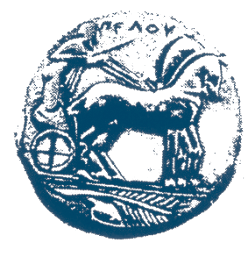 ΠΑΝΕΠΙΣΤΗΜΙΟ ΠΕΛΟΠΟΝΝΗΣΟΥΣΧΟΛΗ ΓΕΩΠΟΝΙΑΣ ΚΑΙ ΤΡΟΦΙΜΩΝΤΜΗΜΑ ΕΠΙΣΤΗΜΗΣ ΚΑΙ ΤΕΧΝΟΛΟΓΙΑΣ ΤΡΟΦΙΜΩΝΠΡΟΓΡΑΜΜΑ ΜΕΤΑΠΤΥΧΙΑΚΩΝ ΣΠΟΥΔΩΝΤΕΧΝΟΛΟΓΙΑ ΚΑΙ ΠΟΙΟΤΗΤΑ ΕΠΙΤΡΑΠΕΖΙΑΣ ΕΛΙΑΣ ΚΑΙ ΕΛΑΙΟΛΑΔΟΥΤΙΤΛΟΣ ΕΡΓΑΣΙΑΣΜεταπτυχιακή Διπλωματική ΕργασίαΤου / ΤηςΌνομα ΕπώνυμοΠου υποβάλλεται στο καθηγητικό σώμα για τη μερική εκπλήρωση των υποχρεώσεων απόκτησης Διπλώματος Μεταπτυχιακών Σπουδών στην «Τεχνολογία και Ποιότητα Επιτραπέζιας Ελιάς και Ελαιολάδου» του Τμήματος Επιστήμης και Τεχνολογίας Τροφίμων του Πανεπιστημίου ΠελοποννήσουΚαλαμάταΜήνας έτοςΠΑΝΕΠΙΣΤΗΜΙΟ ΠΕΛΟΠΟΝΝΗΣΟΥΣΧΟΛΗ ΓΕΩΠΟΝΙΑΣ ΚΑΙ ΤΡΟΦΙΜΩΝΤΜΗΜΑ ΕΠΙΣΤΗΜΗΣ ΚΑΙ ΤΕΧΝΟΛΟΓΙΑΣ ΤΡΟΦΙΜΩΝΠΡΟΓΡΑΜΜΑ ΜΕΤΑΠΤΥΧΙΑΚΩΝ ΣΠΟΥΔΩΝΤΕΧΝΟΛΟΓΙΑ ΚΑΙ ΠΟΙΟΤΗΤΑ ΕΠΙΤΡΑΠΕΖΙΑΣ ΕΛΙΑΣ ΚΑΙ ΕΛΑΙΟΛΑΔΟΥΤΙΤΤΛΟΣΜεταπτυχιακή Διπλωματική ΕργασίαΤου / ΤηςΌνομα ΕπώνυμοΠου υποβάλλεται στο καθηγητικό σώμα για τη μερική εκπλήρωση των υποχρεώσεων απόκτησης Διπλώματος Μεταπτυχιακών Σπουδών στην «Τεχνολογία και Ποιότητα Επιτραπέζιας Ελιάς και Ελαιολάδου» του Τμήματος Επιστήμης και Τεχνολογίας Τροφίμων του Πανεπιστημίου ΠελοποννήσουΕπιβλέπων: Όνομα Επώνυμο, ΙδιότηταΚαλαμάταΜήνας Έτος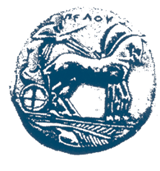 UNIVERSITY OF THE PELOPONNESESCHOOL OF AGRICULTURE AND FOODDEPARTMENT OF FOOD SCIENCE AND TECHNOLOGYMASTER OF SCIENCE (M.Sc.) IN TECHNOLOGY AND QUALITY OF TABLE OLIVES AND OLIVE OILTITLE OF MASTER THESISMaster ThesisByName and SurnameSubmitted to the faculty for the partial fulfillment of the obligations to obtain a Postgraduate Diploma in "Technology and Quality of Table Olives and Olive Oil" of the Department of Food Science and Technology of the University of the PeloponneseSupervisor: Name surname, faculty of SupervisorKalamataMonth YearΟι υπογράφοντες δηλώνουμε ότι έχουμε εξετάσει τη μεταπτυχιακή διπλωματική εργασία (master thesis) με τίτλο «Τίτλος Μεταπτυχιακής Διπλωματικής Εργασίας» που παρουσιάσθηκε από τον/την ονοματεπώνυμο υποψηφίου και βεβαιώνουμε ότι γίνεται δεκτή.The signatories declare that we have examined the postgraduate diploma thesis titled “Title of Master Thesis” presented by Full Name and we affirm that it is accepted. Ονοματεπώνυμο & Υπογραφή 1ου Μέλους Επιτροπής
(Name and Signature of 1st Commission Member):Ονοματεπώνυμο & Υπογραφή 2ου Μέλους Επιτροπής 
(Name and Signature of 2nd Commission Member):Ονοματεπώνυμο & Υπογραφή 3ου Μέλους Επιτροπής(Name and Signature of 3rd Commission Member): Με την υποβολή αυτής της διατριβής, δηλώνω ότι το σύνολο των εργασιών που περιέχονται σε αυτή είναι το δικό μου, πρωτότυπο έργο, ότι εγώ είμαι ο μοναδικός δημιουργός τους (εκτός αν αναφέρεται διαφορετικά), ότι η αναπαραγωγή και η δημοσίευσή της από το Πανεπιστήμιο Πελοποννήσου δεν θα παραβιάζει οποιαδήποτε δικαιώματα τρίτων και ότι δεν έχω υποβάλει στο παρελθόν το σύνολο ή μέρος αυτής για την απόκτηση οποιουδήποτε τίτλου. By submitting this thesis, I declare that the entirety of the work contained therein is my own, original work, that I am the sole author thereof (save to the extent explicitly otherwise stated), that reproduction and publication thereof by the University of the Peloponnese will not infringe any third party rights and that I have not previously in its entirety or in part submitted it for obtaining any qualification. Ονοματεπώνυμο & Υπογραφή Υποψηφίου 
(Surname and first name of the candidate):Πνευματική ιδιοκτησία © Έτος Πανεπιστήμιο ΠελοποννήσουΌλα τα δικαιώματα διατηρούνταιCopyright © Year University of the PeloponneseAll rights reservedCopyright © Ονοματεπώνυμο συγγραφέα, ΈτοςΜε επιφύλαξη κάθε δικαιώματος. All rights reserved.Απαγορεύεται η αντιγραφή, αποθήκευση και διανομή της παρούσας εργασίας, εξ ολοκλήρου ή τμήματος αυτής, για εμπορικό σκοπό. Επιτρέπεται η ανατύπωση, αποθήκευση και διανομή για σκοπό μη κερδοσκοπικό, εκπαιδευτικής ή ερευνητικής φύσης, υπό την προϋπόθεση να αναφέρεται η πηγή προέλευσης και να διατηρείται το παρόν μήνυμα. Ερωτήματα που αφορούν τη χρήση της εργασίας για κερδοσκοπικό σκοπό πρέπει να απευθύνονται προς τη συγγραφέα. Οι απόψεις και τα συμπεράσματα που περιέχονται σε αυτό το έγγραφο εκφράζουν τη συγγραφέα και δεν πρέπει να ερμηνευθεί ότι αντιπροσωπεύουν τις επίσημες θέσεις του Τμήματος Επιστήμης και Τεχνολογίας Τροφίμων της Σχολής Γεωπονίας και Τροφίμων  του Πανεπιστημίου Πελοποννήσου.ΑφιέρωσηΕΥΧΑΡΙΣΤΙΕΣΕίναι προαιρετικές. Η σελίδα αυτή περιλαμβάνει σύντομες, ευγενικές και επαγγελματικές ευχαριστίες για τη ληφθείσα βοήθεια από διάφορα άτομα, τον επιβλέποντα, τα μέλη ΕΠ & ΔΕΠ και το Ίδρυμα.ΠΕΡΙΛΗΨΗΛέξεις- κλειδιά́: ABSTRACTKeywords: ΚΑΤΑΛΟΓΟΣ ΠΙΝΑΚΩΝΠίνακας 1. ΚΑΤΑΛΟΓΟΣ ΣΧΗΜΑΤΩΝΣχήμα 1.     ΚΑΤΑΛΟΓΟΣ ΣΥΝΤΟΜΟΓΡΑΦΙΩΝMAP: Modified Atmosphere PackagedΕΙΣΑΓΩΓΗ1.1 	Επικεφαλίδα 2η Κείμενο, κείμενο,  κείμενο,  κείμενο, κείμενο,  κείμενο,  κείμενο,  κείμενο,  κείμενο,  κείμενο ……………………1.1.1 	Επικεφαλίδα 3η Κείμενο, κείμενο,  κείμενο,  κείμενο, κείμενο,  κείμενο,  κείμενο,  κείμενο,  κείμενο,  κείμενο ……………………1.1.1.1 	Επικεφαλίδα 4η  Κείμενο, κείμενο,  κείμενο,  κείμενο, κείμενο,  κείμενο,  κείμενο,  κείμενο,  κείμενο,  κείμενο ……………………ΒΙΒΛΙΟΓΡΑΦΙΑLam, R. S.H, Nickerson, M. T., (2013): Food proteins: a review on their emulsifying properties using a structure-function approach, Food Chemistry, 141:2, p. 975-984.Mishra, R. K., Soni, G. C. & Mishra, R. P. (2014). A review article: On nanoemulsion. World journal of pharmacy and pharmaceutical sciences, p.259, 265-269.